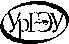 МИНИСТЕРСТВО НАУКИ И ВЫСШЕГО ОБРАЗОВАНИЯРОССИЙСКОЙ ФЕДЕРАЦИИ
Федеральное государственное бюджетное образовательное учреждениевысшего образования«Уральский государственный экономический университет»(УрГЭУ)ВЫПУСКНАЯ КВАЛИФИКАЦИОННАЯ РАБОТА
(БАКАЛАВРИАТ)Екатеринбург2020 г.Направление подготовки 38.03.02 МенеджментНаправленность (профиль)МаркетингТемаПути совершенствования логистики на транспортном предприятииОбучающийсяИванова Ксения АлексеевнаГруппа  Руководитель Капустина Лариса Михайловна  Руководитель профессор, д.э.нКонсультант (при наличии)Консультант (при наличии)КафедраМаркетинга и международного менеджментаИнститутМенеджмента и информационных технологийНормоконтролерИзакова Наталья Борисовнадоцент, к.э.н. Дата защиты12.05.2020Оценка